Персональные данные выпускника: 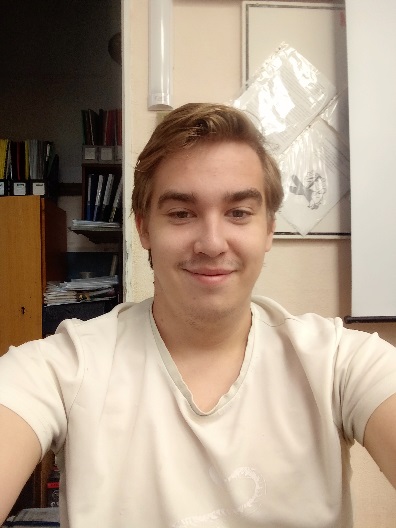 Ф.И.О: Осколков Андрей АлексеевичДата рождения: 10.04.2003 г.Свердловская область, г.БогдановичТелефон: 89022612548Адрес эл. почты: dron55555dron@gmail.comУчебное заведение:ГАБОУ СО «Богдановичский политехникум»Специальность: "Техническая эксплуатация и обслуживание электрического и электромеханического оборудования (по отраслям)" Квалификация: ТехникУчастие в спортивных соревнованиях:Активный участник спортивно массовых мероприятий: Участвовал в волейбольных соревнованиях между групп БПТ. Участвовал в кроссе нации. Тип деятельности, которым вы хотели бы заниматься:Электромонтер Хобби: Увлекаюсь художественным рисунком, фотографией, автомобили, автозвук!Жизненное кредо:Идти вперед, преодолевая трудности жизни.Быть оптимистомДополнительные сведения:Водительское удостоверение категории В.Разносторонний, коммуникабельный и веселый человек.Общительный, неконфликтный, внимательный, работоспособный, трудолюбивый, с чувством юмора, без вредных привычек, жизнерадостный,  аккуратный. 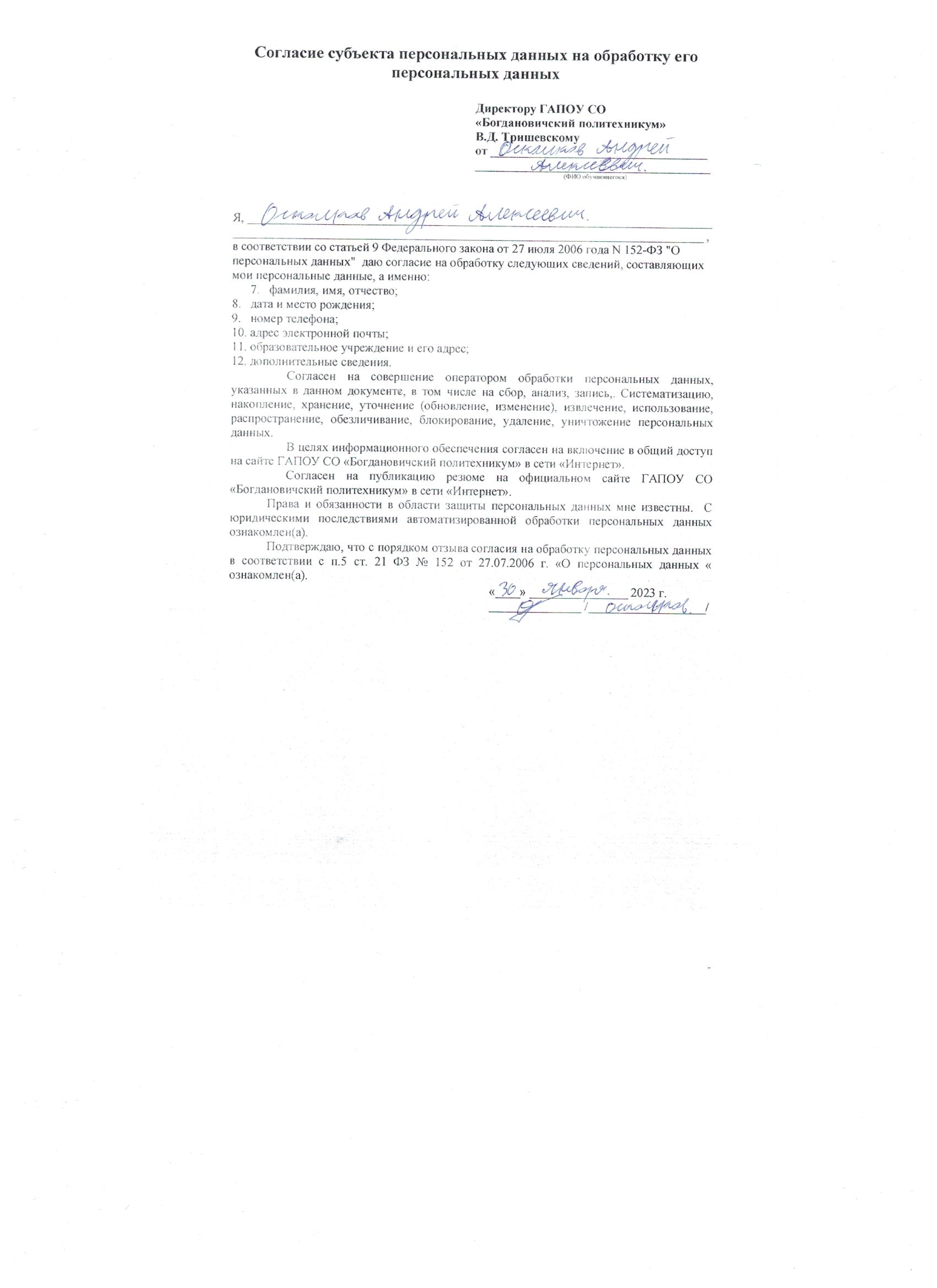 